        L’association  « Sourire ensemble »      Union Sportive Cassolards Passageois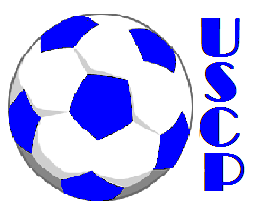 CHALLENGE ADRIENLundi 05 juin 2017Au stade de SAINT DIDIERRDV à partir de 9H00Nom de L’EQUIPE : …………………………………………………………………(Choisir un nom pour votre équipe)Nom du responsable de l’équipe : ………………………………………………….Engage 1 équipe au tournoi en herbe au stade de Saint Didier de la Tour.(5 joueurs + des remplaçants) Une participation de 5 euros par personne est demandée le jour du ChallengeEmail :…………………………………………………………………………………Téléphone :…………………………………………………………………………….Adresse : ………………………………………………………………………………  CE BULLETIN D’INSCRIPTION  EST A RENVOYER  avant le 28 mai 2017 à :M et Mme CAMPEGGIA
Téléphone : 06/12/29/22/19
mail : campeggia.marjorie@neuf.fr55 Route du stade-38110 Saint Didier de la TourRomain Viudez : Président de l’USCP
Téléphone : 06/25/92/84/74
mail : viudez.romain@hotmail.frLe Passage